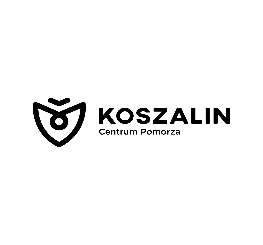 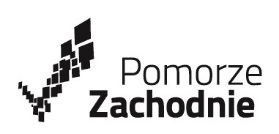 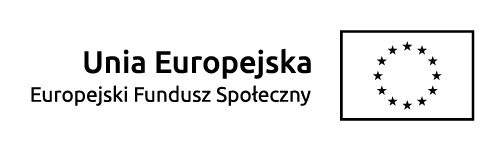 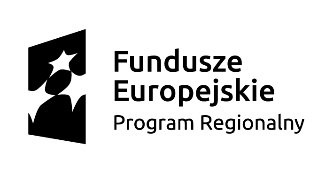 BZP-6.271.1.42.2020.AP                                                                                     Koszalin, dn. 18.11.2020 r.Do Wykonawców biorących udział w postępowaniu o udzielenie zamówienia publicznego prowadzonego w trybie przetargu nieograniczonego na: Zakup i dostawa pomocy dydaktycznych i wyposażenia w ramach projektu „Moją perspektywą – KWALIFIKACJE!”, współfinansowanego ze środków Europejskiego Funduszu Społecznego w ramach Regionalnego Programu Operacyjnego Województwa Zachodniopomorskiego                    na lata 2014-2020 – 2 zadaniaZapytania i odpowiedzi nr 1 + Modyfikacja nr 1 SIWZZamawiający Gmina Miasto Koszalin – Urząd Miejski, działając w oparciu o art. 38 ust. 1 i ust. 2 ustawy z dnia 29 stycznia 2004 r. – Prawo zamówień publicznych (t.j. Dz. U. z 2019 r., poz. 1843                                 z późn. zm.), informuje, iż w przedmiotowym postępowaniu wpłynęło następujące zapytanie                                 do specyfikacji istotnych warunków zamówienia, na które udziela odpowiedzi:Pytanie nr 1:Wniosek o udzielenie wyjaśnień 1. części I, poz. 3: Powołując się na art. 7 ust. 1 oraz art. 29 ust. 2 ustawy Prawo Zamówień Publicznych prosimy  o dostosowanie opisu w taki sposób aby nie godził w zasadę zachowania uczciwej konkurencji lub zaakceptowanie poniższego opisu (ponadto produkt opisany przez zamawiającego jest obecnie niedostępny w sprzedaży): Urządzenie Szkoleniowo-demonstracyjny testera HV do Hybryd: urządzenie pozwala na zapoznanie z typowymi problemami występującymi przy obsługiwaniu                                  i naprawach nowej generacji pojazdów. Umożliwia symulację różnych stanów technicznych typowych dla napędów elektrycznych i hybrydowych. Parametry prądowe komponentów przygotowane w sposób całkowicie bezpieczny dla obsługującego. Zestaw umożliwia: • aktywny pomiar rezystancji izolacji do 1000 V,• pomiar do 1 Ampera bez dodatkowego źródła zasilania, • posiada oprogramowanie wspomagające przed dokonaniem pomiaru jak i w trakcie, • współpracę z komputerem, • archiwizację parametrów środowiska w czasie wykonywania obsług i napraw. Symulacyjny zestaw edukacyjno-treningowy musi znajdować się w dedykowanej walizce. W jego skład wchodzi profesjonalny tester do samochodów elektrycznych i hybrydowych. Wyposażenie: - moduł pomiarowy - sonda pomiarowa HV czerwona, - sonda pomiarowa HV czarna, - oprogramowanie DDS, - walizka transportowa.Odpowiedź na pytanie nr 1:Zamawiający podtrzymuje zapisy SIWZ.             Modyfikacja nr 1 SIWZZamawiający Gmina Miasto Koszalin – Urząd Miejski, działając w oparciu o art. 38 ust. 4 ustawy                                             z dnia 29 stycznia 2004 r. Prawo zamówień publicznych (t.j. Dz.U. z 2019 r., poz. 1843 z późn. zm.), modyfikuje treść specyfikacji istotnych warunków zamówienia:w Rozdziale II SIWZ w pkt I.I OPIS PRZEDMIOTU ZAMÓWIENIA W ZAKRESIE ZADANIA nr 1                    w ppkt 2.10)JEST: Wszędzie, gdzie w dokumentacji opisującej przedmiot zamówienia wystąpią:− znaki towarowe, patenty lub pochodzenie, źródła lub szczególny proces charakteryzujący produkty lub usługi dostarczane przez konkretnego Wykonawcę Zamawiający dopuszcza oferowanie urządzeń                    i materiałów równoważnych;− normy, europejskie oceny techniczne, aprobaty, specyfikacje techniczne i systemy referencji technicznych, o których mowa w art. 30 ust. 1 pkt 2 i ust. 3 ustawy PZP Zamawiający – zgodnie z art. 30 ust.  4 ustawy PZP – dopuszcza rozwiązania równoważne opisywanym.Wszystkie zaproponowane przez Wykonawcę urządzenia lub materiały równoważne muszą:a)   posiadać parametry techniczne i funkcjonalne nie gorsze od określonych w dokumentacji opisującej przedmiot zamówienia;b)   posiadać stosowane dopuszczenia i atesty.W przypadku, gdy Wykonawca zaproponuje urządzenia, materiały lub rozwiązania równoważne, zobowiązany jest sporządzić i złożyć wraz z ofertą na Załączniku Nr 3 do Formularza ofertowego zestawienie wszystkich zaproponowanych urządzeń, materiałów lub rozwiązań równoważnych                        i stosownie do treści art. 30 ust. 5 ustawy PZP wykazać, że oferowane przez niego dostawy, usługi lub roboty budowlane spełniają wymagania określone przez Zamawiającego. Opis zaproponowanych urządzeń, materiałów lub rozwiązań równoważnych musi być dołączony do oferty i musi być na tyle szczegółowy, żeby Zamawiający przy ocenie oferty mógł ocenić spełnienie wymagań Zamawiającego oraz rozstrzygnąć, czy zaproponowane urządzenia, materiały lub rozwiązania są równoważne. Oznacza to, że na Wykonawcy spoczywa obowiązek wykazania, że zaoferowane przez niego urządzenia, materiały lub rozwiązania są równoważne w stosunku do opisanych przez Zamawiającego. W przypadku, gdy Wykonawca nie złoży w ofercie dokumentów o zastosowaniu równoważnych urządzeń, materiałów lub rozwiązań, to rozumie się przez to, że do kalkulacji ceny oferty i wykonania przedmiotu zamówienia ujęto urządzenia, materiały lub rozwiązania zaproponowane w dokumentacji opisującej przedmiot zamówienia.POWINNO BYĆ:Wszędzie, gdzie w dokumentacji opisującej przedmiot zamówienia wystąpią:− znaki towarowe, patenty lub pochodzenie, źródła lub szczególny proces charakteryzujący produkty lub usługi dostarczane przez konkretnego Wykonawcę Zamawiający dopuszcza oferowanie urządzeń                     i materiałów równoważnych, a wskazaniu takiemu w domyśle każdorazowo towarzyszą wyrazy                          „lub równoważny”;− normy, europejskie oceny techniczne, aprobaty, specyfikacje techniczne i systemy referencji technicznych, o których mowa w art. 30 ust. 1 pkt 2 i ust. 3 ustawy PZP Zamawiający – zgodnie z art. 30 ust.  4 ustawy PZP – dopuszcza rozwiązania równoważne opisywanym, a odniesieniu takiemu w domyśle każdorazowo towarzyszą wyrazy „lub równoważne”.Wszystkie zaproponowane przez Wykonawcę urządzenia lub materiały równoważne muszą:a)   posiadać parametry techniczne i funkcjonalne nie gorsze od określonych w dokumentacji opisującej przedmiot zamówienia;b)   posiadać stosowane dopuszczenia i atesty.W przypadku, gdy Wykonawca zaproponuje urządzenia, materiały lub rozwiązania równoważne, zobowiązany jest sporządzić i złożyć wraz z ofertą na Załączniku Nr 3 do Formularza ofertowego zestawienie wszystkich zaproponowanych urządzeń, materiałów lub rozwiązań równoważnych                        i stosownie do treści art. 30 ust. 5 ustawy PZP wykazać, że oferowane przez niego dostawy, usługi lub roboty budowlane spełniają wymagania określone przez Zamawiającego. Opis zaproponowanych urządzeń, materiałów lub rozwiązań równoważnych musi być dołączony do oferty i musi być na tyle szczegółowy, żeby Zamawiający przy ocenie oferty mógł ocenić spełnienie wymagań Zamawiającego oraz rozstrzygnąć, czy zaproponowane urządzenia, materiały lub rozwiązania są równoważne. Oznacza to, że na Wykonawcy spoczywa obowiązek wykazania, że zaoferowane przez niego urządzenia, materiały lub rozwiązania są równoważne w stosunku do opisanych przez Zamawiającego. W przypadku, gdy Wykonawca nie złoży w ofercie dokumentów o zastosowaniu równoważnych urządzeń, materiałów lub rozwiązań, to rozumie się przez to, że do kalkulacji ceny oferty i wykonania przedmiotu zamówienia ujęto urządzenia, materiały lub rozwiązania zaproponowane w dokumentacji opisującej przedmiot zamówienia.w Rozdziale II SIWZ w pkt I.II OPIS PRZEDMIOTU ZAMÓWIENIA W ZAKRESIE ZADANIA nr 2                    w ppkt 2.8)JEST: Wszędzie, gdzie w dokumentacji opisującej przedmiot zamówienia wystąpią:− znaki towarowe, patenty lub pochodzenie, źródła lub szczególny proces charakteryzujący produkty lub usługi dostarczane przez konkretnego Wykonawcę Zamawiający dopuszcza oferowanie urządzeń                    i materiałów równoważnych;− normy, europejskie oceny techniczne, aprobaty, specyfikacje techniczne i systemy referencji technicznych, o których mowa w art. 30 ust. 1 pkt 2 i ust. 3 ustawy PZP Zamawiający – zgodnie z art. 30 ust.  4 ustawy PZP – dopuszcza rozwiązania równoważne opisywanym.Wszystkie zaproponowane przez Wykonawcę urządzenia lub materiały równoważne muszą:a)   posiadać parametry techniczne i funkcjonalne nie gorsze od określonych w dokumentacji opisującej przedmiot zamówienia;b)   posiadać stosowane dopuszczenia i atesty.W przypadku, gdy Wykonawca zaproponuje urządzenia, materiały lub rozwiązania równoważne, zobowiązany jest sporządzić i złożyć wraz z ofertą na Załączniku Nr 4 do Formularza ofertowego zestawienie wszystkich zaproponowanych urządzeń, materiałów lub rozwiązań równoważnych                        i stosownie do treści art. 30 ust. 5 ustawy PZP wykazać, że oferowane przez niego dostawy, usługi lub roboty budowlane spełniają wymagania określone przez Zamawiającego. Opis zaproponowanych urządzeń, materiałów lub rozwiązań równoważnych musi być dołączony do oferty i musi być na tyle szczegółowy, żeby Zamawiający przy ocenie oferty mógł ocenić spełnienie wymagań Zamawiającego oraz rozstrzygnąć, czy zaproponowane urządzenia, materiały lub rozwiązania są równoważne. Oznacza to, że na Wykonawcy spoczywa obowiązek wykazania, że zaoferowane przez niego urządzenia, materiały lub rozwiązania są równoważne w stosunku do opisanych przez Zamawiającego. W przypadku, gdy Wykonawca nie złoży w ofercie dokumentów o zastosowaniu równoważnych urządzeń, materiałów lub rozwiązań, to rozumie się przez to, że do kalkulacji ceny oferty i wykonania przedmiotu zamówienia ujęto urządzenia, materiały lub rozwiązania zaproponowane w dokumentacji opisującej przedmiot zamówienia.POWINNO BYĆ:Wszędzie, gdzie w dokumentacji opisującej przedmiot zamówienia wystąpią:− znaki towarowe, patenty lub pochodzenie, źródła lub szczególny proces charakteryzujący produkty lub usługi dostarczane przez konkretnego Wykonawcę Zamawiający dopuszcza oferowanie urządzeń                     i materiałów równoważnych, a wskazaniu takiemu w domyśle każdorazowo towarzyszą wyrazy                          „lub równoważny”;− normy, europejskie oceny techniczne, aprobaty, specyfikacje techniczne i systemy referencji technicznych, o których mowa w art. 30 ust. 1 pkt 2 i ust. 3 ustawy PZP Zamawiający – zgodnie z art. 30 ust.  4 ustawy PZP – dopuszcza rozwiązania równoważne opisywanym, a odniesieniu takiemu w domyśle każdorazowo towarzyszą wyrazy „lub równoważne”.Wszystkie zaproponowane przez Wykonawcę urządzenia lub materiały równoważne muszą:a)   posiadać parametry techniczne i funkcjonalne nie gorsze od określonych w dokumentacji opisującej przedmiot zamówienia;b)   posiadać stosowane dopuszczenia i atesty.W przypadku, gdy Wykonawca zaproponuje urządzenia, materiały lub rozwiązania równoważne, zobowiązany jest sporządzić i złożyć wraz z ofertą na Załączniku Nr 4 do Formularza ofertowego zestawienie wszystkich zaproponowanych urządzeń, materiałów lub rozwiązań równoważnych                        i stosownie do treści art. 30 ust. 5 ustawy PZP wykazać, że oferowane przez niego dostawy, usługi lub roboty budowlane spełniają wymagania określone przez Zamawiającego. Opis zaproponowanych urządzeń, materiałów lub rozwiązań równoważnych musi być dołączony do oferty i musi być na tyle szczegółowy, żeby Zamawiający przy ocenie oferty mógł ocenić spełnienie wymagań Zamawiającego oraz rozstrzygnąć, czy zaproponowane urządzenia, materiały lub rozwiązania są równoważne. Oznacza to, że na Wykonawcy spoczywa obowiązek wykazania, że zaoferowane przez niego urządzenia, materiały lub rozwiązania są równoważne w stosunku do opisanych przez Zamawiającego. W przypadku, gdy Wykonawca nie złoży w ofercie dokumentów o zastosowaniu równoważnych urządzeń, materiałów lub rozwiązań, to rozumie się przez to, że do kalkulacji ceny oferty i wykonania przedmiotu zamówienia ujęto urządzenia, materiały lub rozwiązania zaproponowane w dokumentacji opisującej przedmiot zamówienia.w Rozdziale I SIWZ w pkt 13 MIEJSCE ORAZ TERMIN SKŁADANIA I OTWARCIA OFERTJEST:Termin składania ofert: do dnia 20.11.2020 r., do godziny 08:00.Termin otwarcia ofert: 20.11.2020 r., godzina 09:00.POWINNO BYĆ:Termin składania ofert: do dnia 24.11.2020 r., do godziny 08:00.Termin otwarcia ofert:  24.11.2020 r., godzina 09:00.Z up. Prezydenta Miasta     Sekretarz Miasta       Tomasz Czuczak